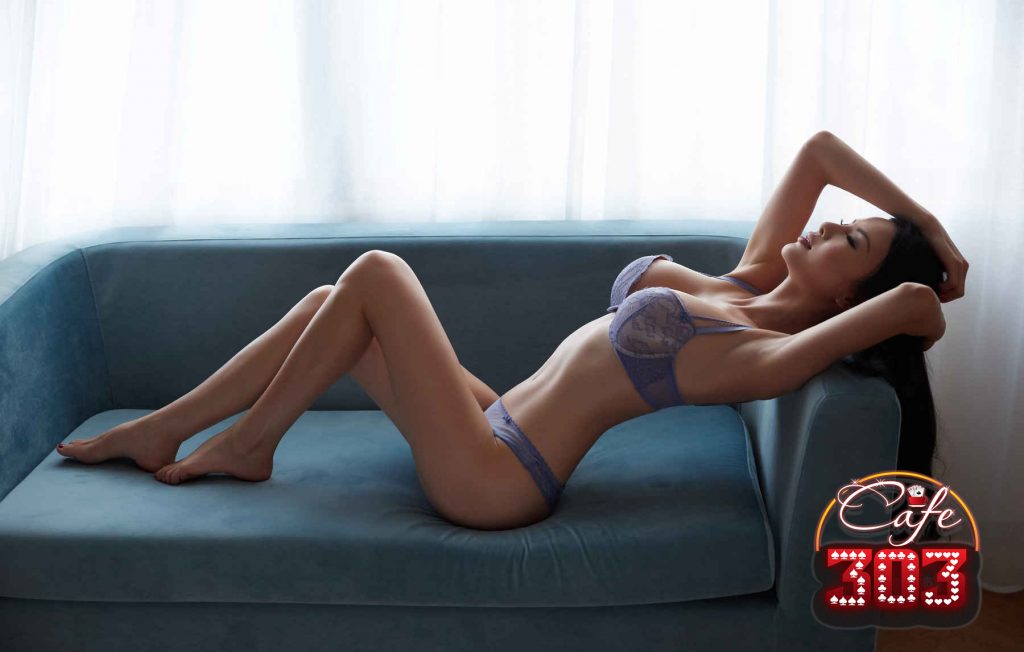 Agen judi Sepak bola, Judi Bola Online Terbaik di Indonesia, Judi Bola Online Bonus Deposit, Judi Bola Online Deposit Termurah, Agen Judi Bola Onlie Terpercaya, Situs Judi Bola Online TerlengkapAgen judi Sepak bola - Permainan judi memang  kini semakin ramai khusus warga Indonesia, perjudian memang tidak memakan waktu pekerjaan melainkan perjudian itu sudah termasuk pekerjaan yang sangat effective sehingga  kalian bisa mendapatkan uang dari perjudian dengan cara kalian bergabung ditempat kami, untuk bermain perjudian atau permainan yang menggunakan uang asli.Tentu permainan judi seperti yang kita tahu ialah permainan yang dilarang untuk dilakukan di Negara Indonesia, tetapi permainan ini untuk berjudi memang sangat meluas sekarang hingga peminatnya semakin banyak tentu dengan banyaknya orang yang ingin bermain kami pun membuat salah 1 agen yang terpercaya yang sudah berdiri sejak lama sehingga kalian yang ingin bergabung dan ingin bermain judi sepak bola kami akan sediakan tersebut, dengan cara kalian bisa melakukan pendaftaran di tempat kami.Judi sepak bola seperti yang kita tahu seperti sbobet dan maxbet memang sudah sejak lama sangat terkenal sehingga kalian dapat bermain ditempat itu karena kami memiliki website tersebut karena kita agen yang terpercaya.Agen Judi Online Terpercaya di Indonesia - Judi sepak bola memang sangat lah seru untuk dimainkan karena permainan tersebut sangat banyak sekali yang dilakukan oleh orang Indonesia karena, pertandingan bola yang kini semakin meluas dan banyak sekali orang yang bermain sepak bola sehingga dibuatlah permainan judi tersebut. Maka kami dari salah 1 agen terpercaya ini kami ingin mengundang kalian yang ingin bermain judi dengan cara online yang bisa dilakukan di handphone kalian juga, tetapi sebelumnya kalian diharuskan untuk melakukan pendaftaran, dengan menggunakan via live chat lewat kami atau menggunakan kontak yang kami sediakan di website kami. Dengan pelayanan kami yang sangat baik dan tercepat kami pun akan merespon kalian untuk melakukan pendaftaran seiring kalian yang ingin bermain judi sepak bola.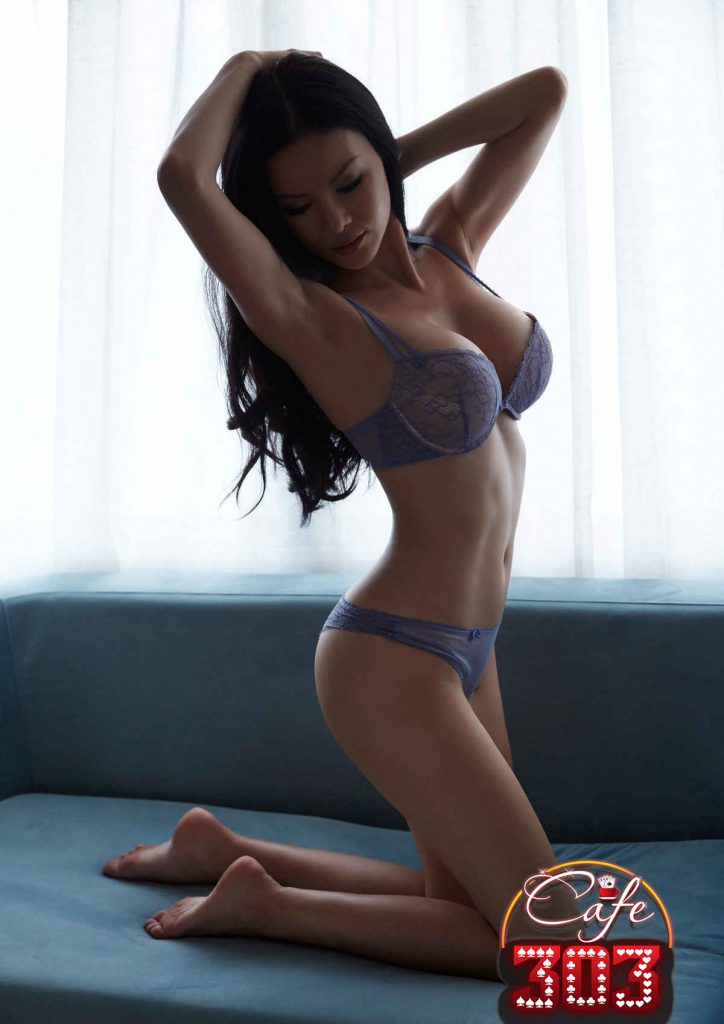 Judi Bola Online Bonus Deposit - Cara nya tentu sangat lah mudah, kalian hanya membutuhkan internet setelah itu kalian membuka situs website kami  dan mengisi  data – data kalian yang diharuskan untuk isi di formulir pendaftaran kami, tentu pendaftaran yang kalian sudah isi akan langsung masuk ke dalam web kami, setelah itu kami akan proses. Tentu dengan pendaftaran tak hanya melakukan pendaftaran dan disini pun kami juga memiliki berbagai bonus yang akan diberikan kepada kalian hingga 100% besarnya untuk pendaftaran. Terutama bonus 100% tentu semua orang juga menginginkan bonus tersebut seperti sport book kami yang memiliki bonus sebanyak itu, syarat pada bonus tersebut memang ada seperti bonus 100% ini kalian harus mencapai target dengan memiliki deposit yang kalian kirimkan ke kami diharuskan untuk dikali 4 jika turn over kalian mencapai 4 x dari deposit kalian, maka kalian akan berhak untuk mendapatkan bonus tersebut yang akan langsung dimasukan ke id balance anda, atau kalian juga dapat me withdraw balance tersebut.Karena kami adalah salah 1 agen yang terpercaya yang teramai kami ingin mengundang kalian dengan menggunakan via bbm, line, whatsapp atau kalian juga dapat menggunakan via live chat yang tersedia di website kami sehingga kalian tidak akan kebingungan untuk melakukan pendaftaran, dan kalian bisa menggunakan via live chat untuk mendaftarnya yang akan langsung berhubungan dengan kami, sehingga kalian langsung daftar dan akan langsung bermain di tempat kami.